PMSS Library 			Student Weekly Planner 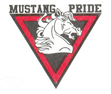 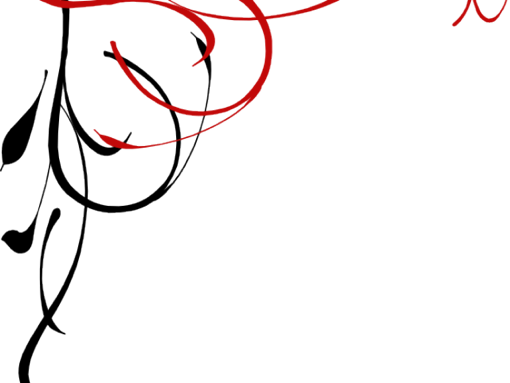 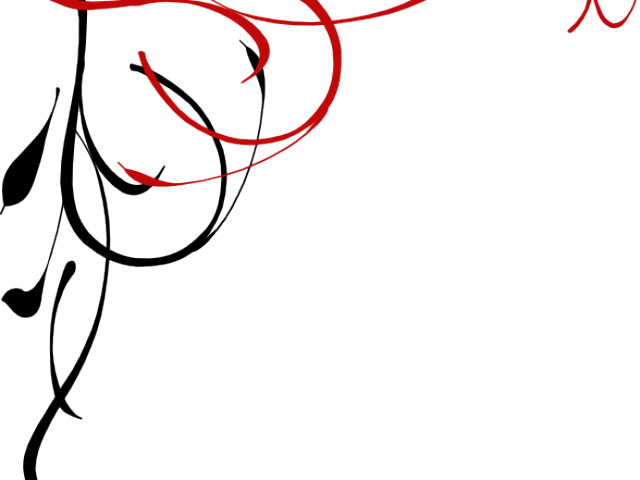 Keep Track of Assigned Work (assignments, projects, readings)Subject/ClassMondayTuesdayWednesdayThursdayFriday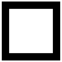 